Return Form to: Dr. Maria Vidal de Haymes at mvidal@luc.edu Name:  	_Loyola Email:	Permanent Email : __________________________	Permanent Address:  ________________________________________________________________	Languages spoken other than English (not required): 	Level of Fluency:  beginning 	conversational__   proficient 	fluent__Status: 5-Year Program	1st Year MSW	2nd Year MSW	Full-time	Part-time  	 If Dual Degree (specify program)   	Required Courses: Are you aware of the required practice and policy courses?Yes 	No 	Internship:  A migration related internship is not required.Are you interested in a migration related Mexico based summer block internship?Yes  	No 	Please describe your current interests regarding migration and immigration.Describe any prior volunteer, work, or personal experience you have with immigrants and refugees.What are the areas you hope to develop through the track?How does the track relate to your post-graduation professional goals?If you indicated an interest in a migration focused internship, what type of internship do you hope to secure in Mexico?Return Form to: Dr. Maria Vidal de Haymes at mvidal@luc.edu                                                                    LOYOLA UNIVERSITY CHICAGO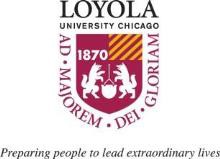                      					             School of Social Work                                                                                               820 North Michigan Avenue, Chicago, IL 60611 